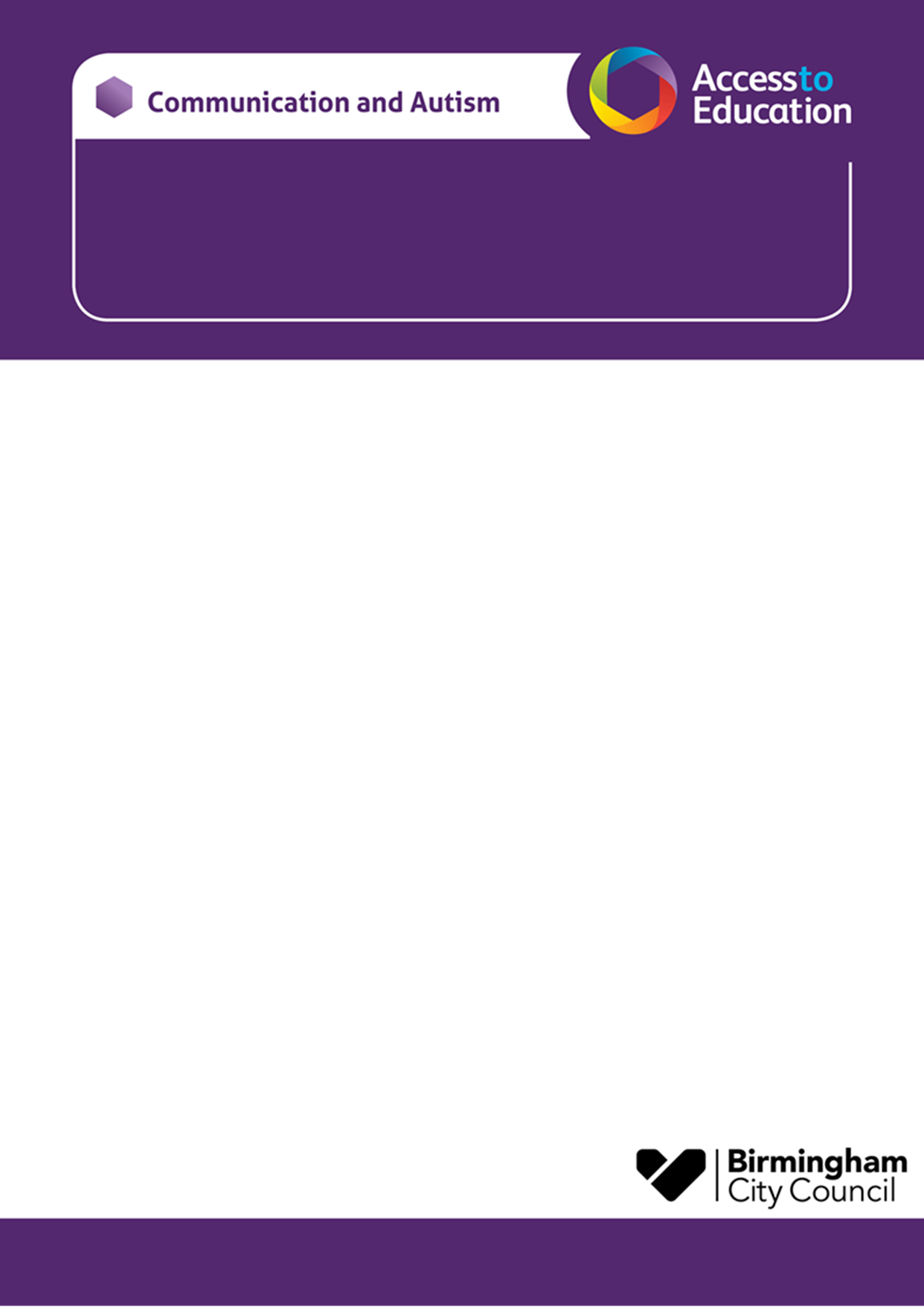  CAT PAC – Early YearsGarretts Green Nursery School We would like to invite you to a CAT PAC course, our parent awareness course designed to support you following your child receiving a diagnosis of autism.The course has been designed for parents who want to increase their understanding of autism. The sessions will be delivered face to face at Garretts Green Nursery School on:The following information will need to be provided to gain a place: The subject or title of your email needs to state that it is for the Garretts Green Early Years CAT PAC. In your email please include:Child/young person’s name and schoolYour name and email addressYour child/young person’s CAT worker (if known)Due to limited places, the course will be offered to the first families to contact us. There is an expectation that parents endeavour to attend all sessions if possible.There are no childcare facilities at the venue.Please email A2EGeneral@birmingham.gov.uk to reserve a place. You will receive an email response to confirm your place or to tell you that the course is full. Yours sincerely, Viv Walters and Julie Watchorn BrennanSession1 – An Introduction to AutismTuesday 10th October 9.30-11.30amSession 2 – Communication and InteractionTuesday 17th October 9.30-11.30amSession 3 – Sensory differencesTuesday 24th October 9.30-11.30amHALF TERMSession 4 – Eating, sleeping and personal careTuesday 7th November 9.30-11.30amSession 5 – Emotional RegulationTuesday 14th November 9.30-11.30amSession 6 – Parent choice of themeTuesday 21st November 9.30-11.30am